ՈՐՈՇՈՒՄ N 47-Ա
15 ՀՈՒԼԻՍԻ 2016թ.ՀԱՄԱՅՆՔԱՅԻՆ  ՍԵՓԱԿԱՆՈՒԹՅՈՒՆ  ՀԱՆԴԻՍԱՑՈՂ  ԹՈՒՄԱՆՅԱՆ ՓՈՂՈՑԻ ԹԻՎ  16/18 ՀԱՍՑԵՈՒՄ ԳՏՆՎՈՂ ԲՆԱԿԱՎԱՅՐԵՐԻ ՆՇԱՆԱԿՈՒԹՅԱՆ ԲՆԱԿԵԼԻ ԿԱՌՈՒՑԱՊԱՏՄԱՆ  0.00343 ՀԱ ՀՈՂԱՄԱՍԸ  ԲՆԱԿԵԼԻ  ԿԱՌՈՒՑԱՊԱՏՄԱՆ ՆՊԱՏԱԿՈՎ ԱՃՈՒՐԴՈՎ ՎԱՃԱՌԵԼՈՒ ՄԱՍԻՆՂեկավարվելով «Տեղական ինքնակառավարման մասին» Հայաստանի Հանրապետության օրենքի 16-րդ հոդվածի 1-ին մասի 20)-րդ կետով, համաձայն Հայաստանի Հանրապետության Հողային օրենսգրքի 67-րդ հոդվածի, Հայաստանի Հանրապետության կառավարության 2006 թվականի ապրիլի 20-ի «Հայաստանի Հանրապետության Սյունիքի մարզի Կապանի քաղաքային համայնքի վարչական սահմանների նկարագիրը հաստատելու և Կապանի քաղաքային համայնքի վարչական սահմաններում գտնվող` պետական սեփականություն հանդիսացող հողամասերն անհատույց սեփականության իրավունքով համայնքին փոխանցելու մասին» թիվ 723-Ն, 2001 թվականի ապրիլի 12-ի «Պետական և համայնքային սեփականություն հանդիսացող հողամասերի օտարման, կառուցապատման իրավունքի և օգտագործման տրամադրման կարգը հաստատելու մասին» թիվ 286,  Կապան քաղաքային համայնքի ավագանու 2012 թվականի դեկտեմբերի 13-ի «Համայնքի սեփականություն համարվող հողամասերը հրապարակային սակարկություններով /աճուրդով/ օտարելու մեկնարկային գին սահմանելու մասին»  թիվ 93-Ն որոշումների   և հաշվի առնելով համայնքի  ղեկավարի  առաջարկությունը, որոշման նախագծի քվեարկության   8   կողմ,    0   դեմ,    0  ձեռնպահ արդյունքներով,  համայնքի ավագանին     ո ր ո շ ու մ  է.1. Համայնքային սեփականություն հանդիսացող, Թումանյան փողոցի թիվ 16/18 հասցեում գտնվող բնակավայրերի նշանակության բնակելի կառուցապատման  հողերից 0.00343 հա հողամասը /ծածկագիր 09-001-0628-0034/ բնակելի կառուցապատման նպատակով /ավտոտնակ  կառուցելու/ աճուրդով վաճառել` մեկնարկային գին սահմանելով  68600,0 /վաթսունութ  հազար վեց հարյուր/ դրամ: 2. Սույն որոշումից բխող գործառույթներն իրականացնել օրենսդրությամբ սահմանված կարգով:Կողմ ( 8 )`	ԱՌԱՔԵԼՅԱՆ ՎԼԱԴԻԿ			ՄԵՍՐՈՊՅԱՆ ՆԱՊՈԼԵՈՆ	ԳՐԻԳՈՐՅԱՆ ՎԻԼԵՆ				ՄԻՐԶՈՅԱՆ ՄՀԵՐ	ԹՈՒՄԱՆՅԱՆ ԱՐԱ				ՊԵՏՐՈՍՅԱՆ ՎԱՀԵ	ՄԵԼԻՔՅԱՆ ՄՈՒՐԱԴ				ՍԱՀԱԿՅԱՆ ԱՐԹՈՒՐԴեմ ( 0 )Ձեռնպահ ( 0 )ՀԱՄԱՅՆՔԻ ՂԵԿԱՎԱՐ                   	   	            ԱՇՈՏ ՀԱՅՐԱՊԵՏՅԱՆ2016 թ     հուլիսի       15  	ք. Կապան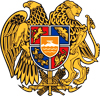 ՀԱՅԱՍՏԱՆԻ ՀԱՆՐԱՊԵՏՈՒԹՅՈՒՆ
ՍՅՈՒՆԻՔԻ ՄԱՐԶ
ԿԱՊԱՆ  ՀԱՄԱՅՆՔԻ  ԱՎԱԳԱՆԻ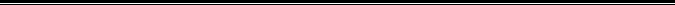 